Publicado en  el 25/09/2013 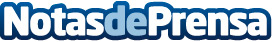 Sin una base industrial sólida, la economía europea no puede prosperarAunque el rendimiento industrial se ha estabilizado, la parte del PIB europeo correspondiente a la industria ha disminuido del 15,5 % del PIB hace un año al 15,1 % en verano de 2013. Datos de contacto:Comisión EuropeaNota de prensa publicada en: https://www.notasdeprensa.es/sin-una-base-industrial-solida-la-economia_1 Categorias: Internacional http://www.notasdeprensa.es